от  29.09.2014    № 113-д с. Туринская СлободаО совершенствовании медицинского обеспечения                                 в образовательных организациях                                                            Слободо-Туринского муниципального районаВ соответствии с Федеральным законом от 21 июня 2011 года №323-ФЗ «Об основах охраны здоровья граждан в Российской Федерации», Федеральным законом от 29 декабря 2012 года № 273-ФЗ «Об образовании в Российской Федерации»,  совместным приказом Министерства здравоохранения Свердловской области и Министерства общего и профессионального образования Свердловской области  от 16.09.2014 № 1178-п «О совершенствовании медицинского обеспечения в образовательных организациях Свердловской области» и с целью совершенствования межведомственного взаимодействия по вопросам сохранения здоровья несовершеннолетних, в том числе в период обучения и воспитания в образовательных организациях Слободо-Туринского муниципального района,ПОСТАНОВЛЯЮ: 	Руководителям муниципальных образовательных организаций обеспечить:1)	охрану здоровья несовершеннолетних в период их обучения и воспитания в образовательных организациях в соответствии со статьей 41 Федерального закона от 29 декабря 2012 года № 273-ФЗ «Об образовании в Российской Федерации», приказом Минздрава России от 05.11.2013 № 822н, настоящим приказом, а также с учетом Федеральных протоколов оказания первичной медико-санитарной помощи обучающимся в образовательных организациях (РОШУМЗ, 2014), размещенных на сайте НИИ гигиены и охраны здоровья детей и подростков ФГБУ «НЦЗД» РАМН в разделе «Медицинская помощь в образовательных организациях»;2)	предоставление медицинским организациям на безвозмездной основе помещений, соответствующих условиям и требованиям для осуществления медицинской деятельности и организации работы  медицинских кабинетов (блоков) для проведения процедуры лицензирования медицинскими организациями. Медицинский кабинет (блок) размещается в помещениях образовательной организации, но входит в структуру отделения медицинской помощи обучающимся медицинской организации;3)	помещения медицинского кабинета (блока) мебелью, оргтехникой и медицинскими изделиями в соответствии со Стандартом оснащения медицинского блока отделения организации медицинской помощи несовершеннолетним в образовательных организациях, утвержденным приказом Минздрава России от 05.11.2013 № 822н;4)	приведение в срок до 01 декабря 2015 года штатной численности медицинских работников, в случае, если они предусмотрены в штате образовательной организации, в соответствие с рекомендуемыми приказом Минздрава России от 05.11.2013 № 822н, штатными нормативами медицинских работников отделения организации медицинской помощи несовершеннолетним в образовательных организациях;5)	соблюдение требований законодательства Российской Федерации в сфере охраны здоровья в случае осуществления в образовательных организациях дополнительных видов и объемов медицинской помощи обучающимся, оказания медицинской помощи на иных, чем предусмотрено приказом Минздрава России от 05.11.2013 № 822н и настоящим приказом, условиях;6)	содействие медицинским организациям в проведении медицинских осмотров (скринингов) несовершеннолетних, в период обучения и воспитания в образовательных организациях, и оказании им первичной медико-санитарной помощи в плановой форме, в информировании несовершеннолетних и (или) их родителей (законных представителей) о проведении таковых, а также в оформлении информированных добровольных согласий на медицинское вмешательство или их отказов от медицинского вмешательства в отношении отдельных видов медицинских вмешательств;7)	координацию деятельности всех участников образовательных отношений по вопросам охраны здоровья обучающихся и формированию здорового образа жизни, в том числе путем организации деятельности Кабинетов здоровья в образовательных организациях;8)	взаимодействие с ГБУЗ СО «Слободо-Туринская ЦРБ», Центром здоровья для детей на базе ГБУЗ СО «Камышловская ЦРБ» в части планирования медицинских осмотров обучающихся и создания условий для их проведения с целью выявления вредных и опасных для здоровья человека факторов;9)	организацию и проведение комплекса мероприятий по охране здоровья обучающихся, в том числе с использованием сведений, представленных медицинскими организациями по итогам проведения профилактических медицинских осмотров, а также информации, полученной от кабинетов медико-социальной помощи медицинских организаций.И.о. начальника Слободо-Туринского  МОУО:                             Л.Г. Белых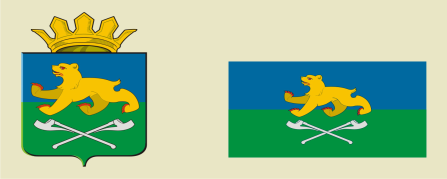 СЛОБОДО-ТУРИНСКИЙ  МУНИЦИПАЛЬНЫЙ ОТДЕЛУПРАВЛЕНИЯ ОБРАЗОВАНИЕМП О С Т А Н О В Л Е Н И Е